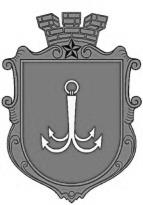                                             ОДЕСЬКА МІСЬКА РАДАПОСТІЙНА КОМІСІЯЗ ПИТАНЬ ЕКОЛОГІЇ, ЗАПОБІГАННЯ НАДЗВИЧАЙНИМ СИТУАЦІЯМ ТА ЛІКВІДАЦІЇ ЇХ НАСЛІДКІВ, ЗВ’ЯЗКУ ТА ІНФОРМАЦІЙНИХ ТЕХНОЛОГІЙ ________________№_________________ПРОТОКОЛ № 5засідання постійної комісії08 червня 2021 року, 13:00вул. Косовська, 2д, м. ОдесаПРИСУТНІ:Голова комісії: Гіганов Б.В.Заступник голови комісії: Карпенчук М.Ю.Секретар комісії: Байдерін О.А.Члени комісії: Семчук І.М.ІНШІ ПРИСУТНІ: за списком.ПОРЯДОК ДЕННИЙ:Про стан підготовки узбережжя міста Одеси до нового туристичного сезону.Щодо розгляду питання внесення змін до Міської цільової програми підтримки інформаційної сфери м. Одеси на 2021-2023 рр., затвердженої рішенням Одеської міської ради від 28.04.2021 р. № 216-VIII, та внесення відповідного проєкту рішення до порядку денного чергової сесії Одеської міської ради.Щодо розгляду питання внесення змін до Міської цільової програми охорони і поліпшення стану навколишнього природного середовища м. Одеси та внесення відповідного проєкту рішення до порядку денного чергової сесії Одеської міської ради.Різне.1. СЛУХАЛИ: інформацію Гіганова Б.В. про вивчення питання стану підготовки узбережжя міста Одеси до нового туристичного сезону, інформацію Байдеріна О.А. про надходження та зміст листів-відповідей профільних департаментів, управлінь та комунальних підприємств Одеської міської ради на предмет стану погодження паспортів на відкриття і функціонування пляжів міста Одеси до роботи у період курортного сезону 2021 року, а також слухали представників профільних департаментів, управлінь та комунальних підприємств Одеської міської ради.ВИСНОВКИ ТА РЕКОМЕНДАЦІЇ КОМІСІЇ: Визнати незадовільною роботу з забезпечення підготовки пляжів міста Одеси до роботи в період курортного сезону 2021 року.Дійти до висновку про небезпечність пляжів для їх відвідування громадянам за переліком, який складається з 80 пляжів (додається).Доручити КП «Узбережжя» та Департаменту муніципальної безпеки Одеської міської ради встановити інформаційні стенди за зазначеним переліком пляжів міста Одеси (додається) щодо небезпечності відповідних пляжів.Доручити Департамент інформації та зв’язків з громадськістю Одеської міської ради розмістити відповідну інформацію на офіційному сайті Одеської міської ради.Рекомендувати Одеському міському голові Труханову Г.Л. розглянути питання притягнення до відповідальності осіб, винних у незабезпеченні підготовки пляжів міста Одеси до роботи в період курортного сезону 2021 рокуРЕЗУЛЬТАТ ГОЛОСУВАННЯ:«за» - 4; «проти» - 0; «утрималось» - 0; «не голосувало» - 0Рішення прийнято2. СЛУХАЛИ: інформацію Гіганова Б.В. щодо розгляду питання внесення змін до Міської цільової програми підтримки інформаційної сфери м. Одеси на 2021-2023 рр., затвердженої рішенням Одеської міської ради від 28.04.2021 р. № 216-VIII, та внесення відповідного проєкту рішення до порядку денного чергової сесії Одеської міської ради.ВИСТУПИВ: представник Департаменту інформації та зв’язків з громадськістю Одеської міської ради щодо змісту рішення Одеської міської ради від 28 квітня 2021 року № 207-VIII «Про зміну найменування Департаменту інформації та зв’язків з громадськістю Одеської міської ради та затвердження Положення про нього в новій редакції» та рішення Одеської міської ради від 28 квітня 2021 року № 243-VIII «Про зміну найменування Комунальної установи «Міський інформаційно-аналітичний центр Одеської міської ради» та затвердження її статуту в новій редакції».ВИСНОВКИ ТА РЕКОМЕНДАЦІЇ КОМІСІЇ: Підтримати внесення змін до Міської цільової програми підтримки інформаційної сфери м. Одеси на 2021-2023 рр., затвердженої рішенням Одеської міської ради від 28.04.2021 р. № 216-VIII, та внесення відповідного проєкту рішення до порядку денного чергової сесії Одеської міської ради.РЕЗУЛЬТАТ ГОЛОСУВАННЯ:«за» - 4; «проти» - 0; «утрималось» - 0; «не голосувало» - 0Рішення прийнято3. СЛУХАЛИ: інформацію Гіганова Б.В. щодо розгляду питання внесення змін до Міської цільової програми охорони і поліпшення стану навколишнього природного середовища м. Одеси та внесення відповідного проєкту рішення до порядку денного чергової сесії Одеської міської ради.ВИСТУПИВ: в.о. першого заступника директора департаменту екології та розвитку рекреаційних зон Одеської міської ради Дацюк В.М., яка доповіла зміст змін, що пропонується внести до Міської цільової програми охорони і поліпшення стану навколишнього природного середовища м. Одеси.ВИСНОВКИ ТА РЕКОМЕНДАЦІЇ КОМІСІЇ: Відкласти розгляд питання щодо внесення змін до Міської цільової програми охорони і поліпшення стану навколишнього природного середовища м. Одеси та внесення відповідного проєкту рішення до порядку денного чергової сесії Одеської міської ради.РЕЗУЛЬТАТ ГОЛОСУВАННЯ:«за» - 4; «проти» - 0; «утрималось» - 0; «не голосувало» - 0Рішення прийнятоСЛУХАЛИ: Гіганова Б.В. у розділі питань «різне».ВИСТУПИЛИ: Карпенчук М.Ю., який звернув увагу присутніх на аварійний стан будинку № 28, що знаходиться за адресою: м. Одеса, вул. Балківська.Гіганов Б.В., який доповів про виявлені ознаки порушень правил торгівлі та законодавства в частині здійснення господарської діяльності на території Траси здоров’я, а саме в частині продажу алкогольних напоїв.Гіганов Б.В., який запитав у присутніх чи є інші питання, пропозиції або зауваження, та у зв’язку з їх відсутністю запропонував закрити засідання Постійної комісії.ВИСНОВКИ ТА РЕКОМЕНДАЦІЇ КОМІСІЇ: Звернутися до Департаменту міського господарства Одеської міської ради та Департаменту фінансів Одеської міської ради та рекомендувати забезпечити бюджетне фінансування на поточний рік для уникнення надзвичайних ситуацій пов’язаних з аварійним станом будинку № 28, що знаходиться за адресою: м. Одеса, вул. Балківська.Звернутися до Департаменту архітектури та містобудування Одеської міської ради, Управління розвитку споживчого ринку та захисту прав споживачів Одеської міської ради та правоохоронних органів щодо ініціювання відповідних перевірок в частині дотримання суб’єктами господарювання правил торгівлі та законодавства в частині ведення господарської діяльності, зокрема, продажу алкогольних напоїв на території Траси здоров’я, та вжиття, в межах повноважень, необхідних заходів реагування.Закрити засідання Постійної комісії.РЕЗУЛЬТАТ ГОЛОСУВАННЯ:«за» - 4; «проти» - 0; «утрималось» - 0; «не голосувало» - 0Рішення прийнятоДодатки до протоколу:Перелік пляжів, що є небезпечними для їх відвідування громадянам – до п. 1 порядку денного.Голова Постійної комісії 			___________			Б.В. ГігановСекретар Постійної комісії 			___________			О.А. БайдерінДодаток № 1 до протоколу засідання Постійної комісії з питань екології, запобігання надзвичайним ситуаціям та ліквідації їх наслідків, зв’язку та інформаційних технологій № 5 від 08.06.2021 р.пл. Думська, 1, м. Одеса, 65026, УкраїнаТОВ «Лагуна Панорама» Пляж «Великофонтанський» між Траверсами № 18 та 
№ 18-а другої черги ПЗСТОВ «Бургунь» Пляж «Золотий берег» Між траверсами № 16-а та № 17 другої черги ПЗСГО «Центр сприяння інвалідам «Надія» Пляж «Золотий берег» Між траверсами № 16-а та № 17 другої черги ПЗСФОП Мостовий В.С. Пляж «Золотий берег» Між траверсами № 15 та № 15-а другої черги ПЗСТОВ «Жилстройсервіс-1» Пляж «Золотий берег» Між траверсами № 14 та № 15 другої черги ПЗСТОВ «Атлант Си-Груп» Пляж «Золотий берег» Між траверсами № 14 та № 15 другої черги ПЗСТОВ «Пляж-15» Пляж «Золотий берег» Між траверсами № 14 та № 15 другої черги ПЗСТОВ «Тріумф Групп» Пляж «Курортний» Між траверсами № 13 та № 14 другої черги ПЗСФОП Шаляпіна В.Ф. Пляж «Курортний» Між траверсами № 13-а та № 13 другої черги ПЗСФОП Шаляпіна В.Ф. Пляж «Курортний» Між траверсами № 12 та № 13-а другої черги ПЗСГО «Одеса-Баскет» Пляж «Курортний» Між траверсами № 12 та № 13-а другої черги ПЗСДП «Інтергал-Буд» ТОВ «Фірма» Інтергал Пляж «Курортний» Між траверсами № 11 та № 12 другої черги ПЗСДП «Інтергал-Буд» ТОВ «Фірма» Інтергал Пляж «Курортний» Між траверсами № 11 та № 12 другої черги ПЗСПП «Ліpa-77» Пляж «Курортний» Між траверсами № 10 та № 11 другої черги ПЗСТОВ «Грістон» Пляж «Курортний» Між траверсами № 9 та № 10 другої черги ПЗСТОВ «Калєнда» Пляж «Курортний» Між траверсами № 9 та № 10 другої черги ПЗСТОВ «Оріон-77» Пляж «Курортний» Між траверсами № 9 та № 10 другої черги ПЗСТОВ «АРС» Пляж «Курортний» Між траверсами № 8 та № 9 другої черги ПЗСФОП Щепалов В.Ф. Пляж «Курортний» Між траверсами № 7-а та № 8 другої черги ПЗСТОВ «Тріумф Групп» Пляж «Курортний» Між траверсами № 7 та № 7-а другої черги ПЗСПАТ «Лондонська-Брістоль» Пляж «Чайка» Між траверсами № 6-б та № 6-в другої черги ПЗСТОВ «Амбер Групп Україна» Пляж «Чайка» Між траверсами № 6 та № 6-а другої черги ПЗСТОВ «Чайка» Пляж «Чайка» Між траверсами № 6 та № 6-а другої черги ПЗСМіжнародний гуманітарний університет Пляж в районі 8-ї ст. В. Фонтану Між траверсом № 4 та Буною № 4-аПП «Омега-77» Пляж «Аркадія» Між траверсами № 1-2в та 2в другої черги ПЗСТОВ «Титул Різорт» Пляж «Аркадія» Між траверсами № 1-2а та 1-2в другої черги ПЗСПП «Нелл» Пляж «Аркадія» Між траверсами № 1 та № 1-2а другої черги ПЗСТОВ «Трініта» Пляж «Аркадія» Між траверсами № 1 та № 1-2а другої черги ПЗСТОВ «Одисей-2017» Пляж «Аркадія» Між траверсами № 1 другої черги ПЗС та № 20 першої черги ПЗСТОВ «Старт Лімітед» Пляж «Аркадія» Між траверсами № 19-а та № 20 першої черги ПЗСТОВ «АО «ОМК» Пляж «Аркадія» Між траверсами № 19-а та № 20 першої черги ПЗСТОВ «Тантор-К» Пляж «Аркадія» Між траверсами № 19-а та № 20 першої черги ПЗСТОВ «Жемчужина» Пляж «Аркадія» Між траверсами № 19-а та № 19 першої черги ПЗСТОВ «Аркадія» Пляж «Аркадія» Між траверсами № 18-а та № 19 першої черги ПЗСВійськова частина 1489 Пляж «Аркадія» Між траверсами № 18-а та № 18 першої черги ПЗСТОВ «Жемчужина» Пляж «Аркадія» Між траверсами № 18-а та № 18 першої черги ПЗССанаторій «Одеса СБУ» Пляж між «Аркадією» та «Дельфіном» між траверсами 
№ 16 та № 17 першої черги ПЗСГО «Одеса-Баскет» Пляж між «Аркадією» та «Дельфіном» між траверсами 
№ 15-16 та № 16 першої черги ПЗСТОВ «Укртрансгрупп-2005» Пляж між «Аркадією» та «Дельфіном» між траверсами 
№ 15 та № 15-16 першої черги ПЗСТОВ «Грінвуд ЛТД» Пляж «Дельфін» Між траверсами № 14 та № 15-а Першої черги ПЗСТОВ «Грінвуд ЛТД» Пляж «Дельфін» Між траверсами № 14 та № 14-а Першої черги ПЗСТОВ «Фокус Лоджистікс» Пляж «Дельфін» Між траверсами № 12-а та № 13 Першої черги ПЗСТОВ «Фокус Лоджистікс» Пляж «Дельфін» Між траверсами № 12-а та № 12 Першої черги ПЗСТОВ «Дельфін» Пляж «Дельфін» Між траверсами № 11 та № 12 Першої черги ПЗСФОП Ясененко Л.П. Пляж «Дельфін» Між траверсами № 11 та № 11-а Першої черги ПЗСТОВ «Нью Ейдж Експо» Пляж «Дельфін» Між траверсами № 11 та № 10-а Першої черги ПЗСТОВ «Пасажирська канатна дорога» Пляж «Відрада» Між траверсами № 6-в та № 7 Першої черги ПЗСТОВ «Пасажирська канатна дорога» Пляж «Відрада» Між траверсами № 6-а та № 6-б Першої черги ПЗСГО «Спілка сприяння ветеранам та військовослужбовцям м. Одеси» Пляж «Відрада» Між траверсами № 6 та № 6-а Першої черги ПЗСТОВ «Олайя» Пляж «Відрада» Між буною № 5-в та Траверсом № 6 першої черги ПЗСТОВ «Едельвейс-2011» Пляж «Відрада» Між траверсами № 5 та № 6 Першої черги ПЗСПП «Гевіот» Пляж «Відрада» Між траверсами № 5 та № 6 Першої черги ПЗСТОВ «Студіо Рів'єра Девелопмент» Пляж «Ланжерон» Між траверсами № 4 та № 5 Першої черги ПЗСТОВ «Аркада ЛТД» Пляж «Ланжерон» Між траверсами № 4 та № 5 Першої черги ПЗСТОВ «Аркада ЛТД» Пляж Ланжерон» Між траверсами № 4 та № 5 Першої черги ПЗСТОВ «ОДСК-ГРАНД» Пляж «Ланжерон» Між траверсами № 4 та № 5 Першої черги ПЗСТОВ «Мегатренд-Юг» Пляж Ланжерон» Між траверсами № 4 та № 5 Першої черги ПЗСГО «Центр сприяння інвалідам «Надія» Пляж «Ланжерон» Між траверсом № 3 та Бетонованим майданчикомПП «Драйв» Пляж «Ланжерон» Між траверсами № 2 та № 3 Першої черги ПЗСТОВ «Вітам» Пляж Ланжерон» Між траверсами № 1 та № 2 Першої черги ПЗСФОП Бєлєнкова А.Ф. Пляж «Ланжерон» Між траверсами № 1 та № 2 Першої черги ПЗСТОВ «Олдтайм» Пляж «Ланжерон» Між траверсами № 1 та № 2 Першої черги ПЗСТОВ «Ланжеронъ» Пляж «Ланжерон» Між траверсами № 1 та № 2 Першої черги ПЗСТОВ «Ремфу Медіа» Пляж «Ланжерон» Між траверсами № 1 та № 2 Першої черги ПЗСТОВ «Олдтайм» Пляж «Ланжерон» Між траверсами № 1 та № 2 Першої черги ПЗСТОВ «Ремфу Медіа» Пляж «Ланжерон» Між траверсами № 1 та № 2 Першої черги ПЗСКП «Узбережжя Одеси» Пляж «Дельфін» між траверсами № 9 та № 10КП «Узбережжя Одеси» Пляж «Дельфін» між траверсами № 10 та № 10-aКП «Узбережжя Одеси» Пляж «Аркадія» між траверсами № 17 та № 18КП «Узбережжя Одеси» Пляж «Аркадія» між траверсами № 1 та № 1-2-aКП «Узбережжя Одеси» Пляж «Чайка» між траверсами № 6-б та № 7КП «Узбережжя Одеси» Пляж «Курортний» між Траверсами № 12 та № 13КП «Узбережжя Одеси» пляж «Курортний» між Траверсами № 13 та № 13-аКП «Узбережжя Одеси» Пляж «Золотий Берег» між Траверсами № 16 та № 16-аКП «Узбережжя Одеси» Пляж «Золотий Берег» між Траверсами № 16-а – колекторКП «Узбережжя Одеси» Пляж «Золотий Берег» між Траверсами № 17 та № 18-аКП «Узбережжя Одеси» Пляж «Монастирський» між Траверсами № 1 та № 2КП «Узбережжя Одеси» Пляж «Монастирський» між Траверсами № 2 та № 3КП «Узбережжя Одеси» Пляж «Чорноморка»КП «Узбережжя Одеси» Вул. Миколаївська дорога, буд. 172-А